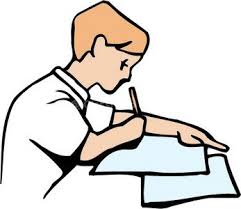 Read questions closely: Look for key words that may have been used in the text book or lecture to jog your memory of specifics.Try to figure out what specific details the question is looking forUse key words (terms) in your answer:Try to use words similar to the Instructor’s words during the lecture. Use many specific facts in your answer:Work your answer precisely. Do not use generalities. Use concrete facts and wording. Ask for clarification if the question can be answered more than one way. Look for grammatical clues in the question (a/an, singular/plural verbs, and pronoun gender). Watch for spacing: Questions that have a long space usually mean the questions have a long answer. Questions that have more than one space usually mean more than one answer are needed. 